Chemistry 141					Name 					Dr. Cary WillardExam 2B 						March 25, 2010Multiple Choice				(30 points)			Page 1					(8 points)			Page 2					(16 points)			Page 3					(13 points)			Page 4 					(21 points)			Page 5					(20 points) 			Page 6					(12 points) 			Total					(120 points)Chemistry Formulas Kinetic energy = ½ mv2w = -PVPtotal = P1+P2+P3+…u = (3RT/MW)½G = H - TSPV = nRTRate  (MW)-½P1=X1*Ptotal  C = q/T Ptotal = P1 + P2 + P3 + …M = mol/L K = oC + 273.16w=dxF E = mc2H=EM1V1 = M2V2Ptotal = P1 + P2 + P3 + …M = mol/LConstantsh = 6.626 x 10-34 J secc= 2.9979 x 108 m/sece = 1.602 x 10-19 CNA = 6.022 x 1023/molk = 1.381  x 10-23 J/KK = oC + 273.161 kcal = 4.184 kJ R = 0.0821 L atm/mol K = 62.4 L torr/mol K = 8.31 kJ/mol K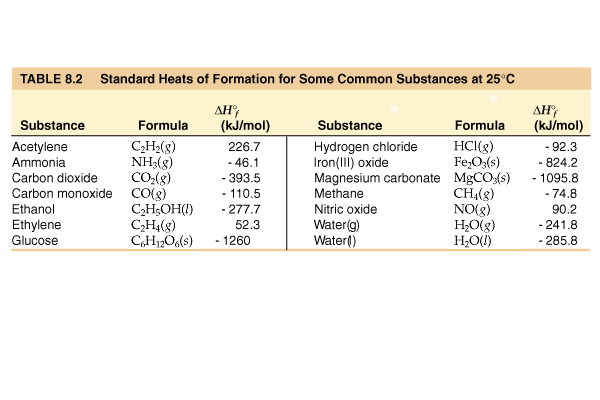 Standard Temperature and Pressure = 0oC and 1 atm760 torr = 760 mm Hg = 1.00 atm = 101 kPa = 14.6 psi = 30 in HgSpecific heat water = 4.184 J/g KSpecific heat Al = 0.902 J/ g KSpecific heat Cu = 0.385 J/g KΔHvaporization (H2O) = 2260 J/gΔHfusion (H2O) = 333 J/gmass electron = 9.109 x 10-31 kgPart I -- Multiple choice questions  (30 points) 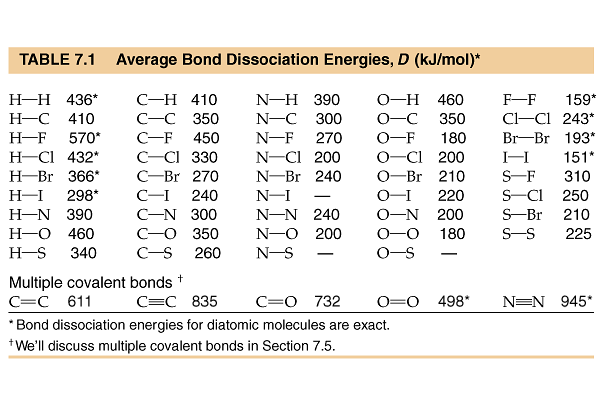 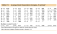 Suppose you needed to closely monitor small changes in pressure inside a container using an open end manometer. For the best accuracy, the substance in the manometer should  Be mercuryBe a solidHave a low densityBe a gasHave a high densityIf the pressure of a sample of gas is doubled at constant temperature, the volume of the gas Is quadrupledIs doubledIs tripledRemains the sameIs halved. Some assumptions from the kinetic molecular theory are listed below. Which one is most frequently cited to explain compressibility of a gas? The volume of the particles is negligible compared to the volume of the gas. A gas consists of tiny particles moving in random straight line motion. The average kinetic energy of gas particles is proportional to the Kelvin temperature. Collisions of gas particles are elastic and total kinetic energy of the gas is constant. The speed of a gas particle is inversely related to its molar massThe nutritional calorie (abbreviated Cal) is equal to 4.184 J1 kcal4.184 cal0.001 kcal1000 kcalWhich statement about real gases is true? The mass of the gas particles is zero. The behavior of real gases can be exactly predicted using the ideal gas law. Forces of attraction and repulsion exist between gas particles at close range. The volume of the gas particles is zero. There are no attractive forces between gas particles, only repulsive forces.For a particular process that is carried out at constant pressure, 125 kJ of heat is absorbed and       15 kJ of work is done. Therefore, ΔE = +125 kJ and ΔH = +110 kJ. ΔE = 140 kJ and ΔH = 125 kJ. ΔE = 110 kJ and ΔH = +125 kJ. ΔE = 125 kJ and ΔH = 140 kJ. ΔE = +110 kJ and ΔH = +125 kJA process is carried out at constant pressure. Given that E is positive and H is negative, the system absorbs heat and expands during the process. the system loses heat and expands during the process. the system loses heat and contracts during the process. the system absorbs heat and contracts during the process. The system loses heat and there is no volume change during the process.For which should the standard heat of formation Hof, be zero at 25oC? O3(g)  O2(g) O(g)  H2O(g)  all the above are zeroWhich equation represents the reaction whose H, represents the standard enthalpy of formation of CHCl3(l) at 25oC? (i.e., for which  is H = Hof of CHCl3) C(s) + 1/2 H2(g) + 3/2 Cl2(g)  CHCl3(l) CHCl3(l)  C(s) + H(g) + 3 Cl(g) C(s) + H(g) + 3 Cl(g)  CHCl3(l) 2 C(s) + H2(g) + 3 Cl2(g)  2 CHCl3(l)CHCl3(l)  C(s) + 1/2 H2(g) + 3/2 Cl2(g)The values of Hof for the three states of benzene are approximately –22 kcal/mol, –11 kcal/mol, and +20 kcal/mol.  Which is the value for liquid benzene? –22 kcal/mol –13 kcal/mol –11 kcal/mol +20 kcal/mol cannot be determined without additional information According to the kinetic molecular theory, the pressure of a gas in a container will increase if the number of collisions with the container wall decreases. temperature of the gas increases. number of moles of the gas decreases. volume of the container increases. Temperature of the gas decreasesWhat is the height of a column of water that exerts the same pressure as a column of mercury with a height of 3.00 cm?0.0735 cm13.6 mm40.8 mm40.8 cm0.221 cmGiven the heat of reaction for the metabolism of tristearin, a dietary fat is 2 C57H110O6(s) + 163 O2(g)  114 CO2(g) + 110 H2O(l) 		 H= –75520 kJ.What is the heat of reaction for 57 CO2(g) + 55 H2O(l)  C57H110O6(s) + 81.5 O2(g)?+151100 kJ +75,520 kJ–75,520 kJ–39760 kJ+39760 kJ What is the pressure in a gas container that is connected to an open-end U-tube manometer if the pressure of the atmosphere is 735 torr and the level of mercury in the arm connected to the container is 6.92 cm lower than the level of mercury open to the atmosphere? 666 mm Hg735 mm Hg742 mm Hg728 mm Hg804 mm HgWhich one of the following gases will have the lowest rate of effusion? SF4SO3SO2S2O5SCl4Part II  --  Problems (70 points)  have 56 points need 14 more(5 points) What is the volume occupied by 3.54 g of methane (CH4) gas at a pressure of 593 torr and a temperature of 45.3 oC?(5 points) An automobile tire has a maximum rating of 52.7 psi.  The tire is inflated (while cold) to a volume of 11.8 L and a pressure of 50.7 psi at a temperature of 12.0oC.  While driving on a hot day, the tire warms to 75.0oC and its volume expands to 12.2 L.  Calculate the final pressure in the tire.  Does the pressure in the tire exceed its maximum rating?(6 points) Consider the following reaction:  2 SO2(g)  +  O2(g)    2 SO3(g)If 528.5 mL of SO2 is allowed to react with 285.3 mL of O2 (both measured at 382 K and 62.0 torr), how many mL of SO3 will be produced?If 218.5 mL of SO3 are produced, what is the percent yield?(12 points) An impure sample of calcium carbonate was heated to produce carbon dioxide according to the following equation  CaCO3 CaO + CO2.  The carbon dioxide was collected by displacing water as you did in the alloy lab.   If a 36.3 g sample of the calcium carbonate sample produced 4.25 L of gas with a pressure of 736 torr at 20.0oC.  Answer the following questions regarding this experiment.What was the final pressure of CO2?, How many moles of CO2 were produced?How many grams of calcium carbonate were in the sample?What was the percent calcium carbonate in the sample?(3 pt extra credit) There was a poor assumption made when designing this experiment. What was the problem with the design of this experiment and how did it affect the results? (6 points) A chemical engineer studying the properties of fuels placed 1.500 g of a hydrocarbon in the bomb of a calorimeter and filled it with O2 gas.  The bomb was immersed in 2.500 L of water and the reaction initiated.  The water temperature rose from 20.00oC to 23.55oC.  If the calorimeter (excluding the water) had a heat capacity of 403 J/K, what was the heat of combustion per gram of the fuel?(8 points) Iron metal is produced in a blast furnace through a complex series of reactions that involve reduction of iron(III) oxide with carbon monoxide.  The overall balanced equation for this reaction is Fe2O3(s) + 3 CO(g)  2 Fe(s)  +  3 CO2(g).  Use the equations below to calculate Horxn for this reaction.  3 Fe2O3(s) + CO(g)  2 Fe3O4(s) + CO2(g)  		Ho = –48.5 kJFe(s) + CO2(g)  FeO(s) + CO(g)			 Ho = –11kJFe3O4(s) + CO(g)  3 FeO(s) + CO2(g) 		Ho = +22 kJ(8 points) Acetylene burns in air according to the following equation  2 C2H2(g)  +  5 O2(g)  4 CO2(g) + 2 H2O(g)  	Hrxn = –2511.6 kJ  How much energy is released when 35.0 g of acetylene burns in excess oxygen?Given that Hf of CO2(g) = –393.5 kJ/mol and Hf of H2O(g) = –241.8 kJ/mol, what is the  Hf of C2H2(g)?(6 points) Use bond energies to calculate the heat of reaction for CO2 + 2 NH3  NH2CONH2 + H2O  The molecular structures are shown below: